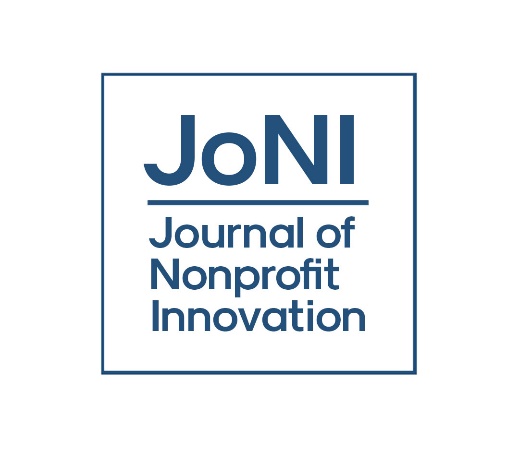 Academic Article RequirementsSubmission Fee:  No fee is required at this timeArticles should be 1-3 pages in length, maximum 2,000 words. We are looking for innovative thinking and approaches to community and global issues.The Journal for Nonprofit Innovation: Article FormatPlease complete the areas as requested and submit to info@wikicharities.org with the subject line: JFNI Submission Request – Academic Article Checklist for Formatting of Article Selections: All content submitted for inclusion in the JFNI must be formatted according to the APA Manual (7th Ed.). In order to keep the journal articles succinct, please use the below word limits as guidelines. The maximum article length is 2000 words (not including the References). Include the seven numerical bullets as the headings in your document, and be sure to address the sub-bullets within each of the respective numerical sections. You may discuss more than the sub-bullets within each section, but the sub-bullets must be covered in the article submission. All submissions should be an MS Word document.Author’s Name and Academic Credentials:Article Title:Year when Research was completed:Has the article been published in another journal already? No/Yes (include APA reference)Abstract (100 words)Introduction (250 words)Research Questions/HypothesesLiterature Review (500 words)Methodology (350 words)Sample studiedDesign of StudyDependent/Independent VariablesInstruments usedDatasets collectedResults (350 words)Statistical Analyses (parametric, non-parametric)Conclusions (250 words)Questions Unanswered & Future ExplorationsReferences (no word limit)